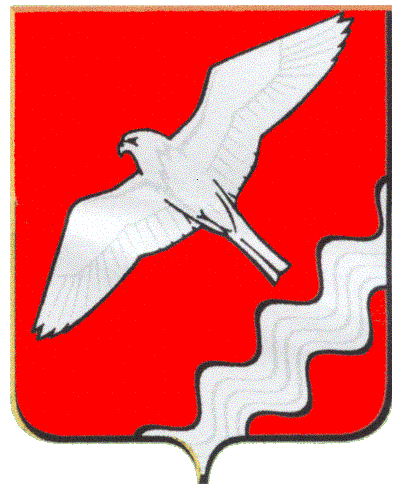 АДМИНИСТРАЦИЯ МУНИЦИПАЛЬНОГО ОБРАЗОВАНИЯ КРАСНОУФИМСКИЙ ОКРУГПОСТАНОВЛЕНИЕот 02.11.2018 г. № 1009г. Красноуфимск	В соответствии с Федеральным законом от 06 октября 2003 года № 131-ФЗ «Об общих принципах организации местного самоуправления в Российской Федерации», в целях обеспечения координации, оперативного взаимодействия и реагирования аварийных служб Муниципального образования Красноуфимский округ и организаций всех форм собственности при возникновении нештатных ситуаций (аварий) на объектах энергетики, жилищно-коммунального комплекса и социально значимых объектах, руководствуясь ст. 26, 31 Устава МО Красноуфимский округП О С Т А Н О В Л Я Ю:1. Утвердить Порядок ликвидации аварийных ситуаций в системах электроснабжения, теплоснабжения, водоснабжения и водоотведения с учетом взаимодействия энергоснабжающих организаций, потребителей и служб жилищно-коммунального хозяйства всех форм собственности на территории МО Красноуфимский округ (Приложение 1).2. Рекомендовать руководителям организаций жилищно-коммунального комплекса и социально значимых объектов МО Красноуфимский округ при локализации и ликвидации аварийных и нештатных ситуаций на объектах жилищно-коммунального комплекса, а также в практической деятельности руководствоваться настоящим постановлением.3. Настоящее постановление разместить на официальном сайте МО Красноуфимский округ.4. Контроль за исполнением настоящего постановления возложить на заместителя главы Администрации МО Красноуфимский округ по строительству и ЖКХ (Петухов Д.А.)Глава Муниципального образования Красноуфимский округ								     О.В. РяписовПриложение 1 к постановлению Администрации МО Красноуфимский округ от 02.11.2018 г. №1009 «Об утверждении Положения о механизме оперативно-диспетчерского управления в системе теплоснабжения на территории Муниципального образования Красноуфимский округ»Порядокликвидации аварийных ситуаций в системах электроснабжения, теплоснабжения, водоснабжения и водоотведения с учетом взаимодействия энергоснабжающих организаций, потребителей и служб жилищно-коммунального хозяйства всех форм собственности на территории МО Красноуфимский округ1. ОБЩИЕ ПОЛОЖЕНИЯ1. Настоящий Порядок ликвидации аварийных ситуаций в системах электроснабжения, теплоснабжения, водоснабжения и водоотведения с учетом взаимодействия энергоснабжающих организаций, потребителей и служб жилищно-коммунального хозяйства всех форм собственности на территории МО Красноуфимский округ (далее - Порядок) разработан в соответствии с законодательством Российской Федерации, нормами и правилами в сфере предоставления жилищно-коммунальных услуг потребителям, на основании:1) Жилищного кодекса Российской Федерации;2) Федерального закона от 06 октября 2003 года № 131-ФЗ «Об общих принципах организации местного самоуправления в Российской Федерации»;3) Федерального закона от 21 декабря 1994 года № 68-ФЗ «О защите населения и территорий от чрезвычайных ситуаций природного и техногенного характера»;4) Федерального закона от 27 июля 2010 года № 190-ФЗ «О теплоснабжении»;5) Федерального закона от 07 декабря 2011 года № 416-ФЗ «О водоснабжении и водоотведении»;6) Федерального закона от 31 марта 1999 года № 69-ФЗ «О газоснабжении в Российской Федерации»;7) Постановления Правительства Российской Федерации от 06 мая 2011 года № 354 «О предоставлении коммунальных услуг собственникам и пользователям помещений в многоквартирных домах и жилых домов»;8) Постановления Правительства Российской Федерации от 24 марта 1997 года № 334 «О Порядке сбора и обмена в Российской Федерации информацией в области защиты населения и территорий от чрезвычайных ситуаций природного и техногенного характера»;9) Правил технической эксплуатации тепловых энергоустановок, утвержденных Приказом Минэнерго России от 24 марта 2003 года № 115;10) Правил пользования системами коммунального водоснабжения и канализации в Российской Федерации, утвержденных Постановлением Правительства Российской Федерации от 12 февраля 1999 года № 167;11) Правил технической эксплуатации электроустановок потребителей, утвержденных Приказом Минэнерго России от 13 января 2003 года № 6;12) МДК 4-01.2001 «Методических рекомендаций по техническому расследованию и учету технологических нарушений в системах коммунального энергоснабжения и работе энергетических организаций жилищно-коммунального комплекса», утвержденных Приказом Госстроя Российской Федерации от 20 августа 2001 года № 191;13) Правил оценки готовности к отопительному периоду, утвержденных Приказом Минэнерго России от 12 марта 2013 года № 103;14) ГОСТ Р 51617-2014, утвержденного Приказом Росстандарта от 11 июня 2014 года № 544-ст.2. Действие настоящего Порядка распространяется на отношения по организации взаимодействия в ходе ликвидации аварий между организациями теплоснабжения, электроснабжения, водоснабжения и водоотведения, осуществляющими деятельность на территории МО Красноуфимский округ (далее - энергоснабжающие организации), управляющими компаниями и товариществами собственников жилья, обслуживающими жилищный фонд (далее - управляющие организации, ТСЖ), абонентами (потребителями коммунальных ресурсов) и Администрацией МО Красноуфимский округ (далее - Администрация).3. Настоящим Порядком использованы понятия и определения в значениях, определенных Жилищным кодексом Российской Федерации, Правилами предоставления коммунальных услуг собственникам и пользователям помещений в многоквартирных домах и жилых домов, утвержденными Постановлением Правительства Российской Федерации от 06 мая 2011 года № 354 «О предоставлении коммунальных услуг собственникам и пользователям помещений в многоквартирных домах и жилых домов»:1) внутридомовые инженерные системы - являющиеся общим имуществом собственников помещений в многоквартирном доме инженерные коммуникации (сети), механическое, электрическое, санитарно-техническое и иное оборудование, предназначенные для подачи коммунальных ресурсов от централизованных сетей инженерно-технического обеспечения до внутриквартирного оборудования, а также для производства и предоставления исполнителем коммунальной услуги по отоплению и (или) горячему водоснабжению (при отсутствии централизованных теплоснабжения и (или) горячего водоснабжения);2) исполнитель - юридическое лицо независимо от организационно-правовой формы или индивидуальный предприниматель, предоставляющие потребителю коммунальные услуги;3) коммунальные услуги - деятельность исполнителя коммунальных услуг по холодному водоснабжению, горячему водоснабжению, водоотведению, электроснабжению и отоплению с целью обеспечения благоприятных и безопасных условий использования жилых, нежилых помещений, общего имущества в многоквартирном доме, а также земельных участков и расположенных на них жилых домов (домовладений);4) коммунальные ресурсы - холодная вода, горячая вода, электрическая энергия, газ, тепловая энергия, бытовой газ в баллонах, твердое топливо при наличии печного отопления, используемые для предоставления коммунальных услуг. К коммунальным ресурсам приравниваются также сточные бытовые воды, отводимые по централизованным сетям инженерно-технического обеспечения;5) потребитель - лицо, пользующееся на праве собственности или ином законном основании помещением в многоквартирном доме, жилым домом, домовладением, потребляющее коммунальные ресурсы;6) ресурсоснабжающая организация - юридическое лицо независимо от организационно-правовой формы, а также индивидуальный предприниматель, осуществляющие продажу коммунальных ресурсов (отведение сточных бытовых вод);7) централизованные сети инженерно-технического обеспечения - совокупность трубопроводов, коммуникаций и других сооружений, предназначенных для подачи коммунальных ресурсов к внутридомовым инженерным системам (отвода бытовых стоков из внутридомовых инженерных систем);8) технологические нарушения - нарушения в работе систем коммунального энергоснабжения и эксплуатирующих их организаций в зависимости от характера и тяжести последствий (воздействие на персонал, отклонение параметров энергоносителя, экологическое воздействие, повреждение оборудования, другие факторы снижения надежности), которые подразделяются на аварии и инциденты;9) инцидент - отказ или механическое повреждение оборудования и (или) сетей, проявление скрытого дефекта конструкции, отдельного элемента сооружений действующего производственного объекта, отказ обслуживающих его систем (систем телемеханики, связи, энергоснабжения и другие), не повлиявший на работоспособность объекта, но вызвавший необходимость принятия нештатных действий, не предусмотренных планом технического обслуживания и ремонта, для восстановления его безопасного состояния;10) технологический отказ - вынужденные отключение или ограничение работоспособности оборудования, приведшее к нарушению процесса производства и (или) передачи энергоресурсов потребителям, если они не содержат признаков аварии;11) авария - опасное техногенное происшествие, создающее на объекте, определенной территории или акватории угрозу жизни и здоровью людей и приводящее к разрушению зданий, сооружений, оборудования и транспортных средств, нарушению производственного или транспортного процесса, а также к нанесению ущерба окружающей природной среде;12) чрезвычайная ситуация (далее - ЧС) - обстановка на определенной территории, сложившаяся в результате аварии, опасного природного явления, катастрофы, стихийного или иного бедствия, которые могут повлечь или повлекли за собой человеческие жертвы, нанесли ущерб здоровью людей или окружающей природной среде, значительные материальные потери и нарушили условия жизнедеятельности населения.4. Авариями в тепловых сетях считаются:1) разрушение (повреждение) зданий, сооружений, трубопроводов тепловой сети в период отопительного сезона при отрицательной среднесуточной температуре наружного воздуха, восстановление работоспособности, которых продолжается более 36 часов;2) повреждение трубопроводов тепловой сети, оборудования насосных станций, тепловых пунктов, вызвавшее перерыв теплоснабжения потребителей первой категории (по отоплению) на срок более 8 часов, прекращение теплоснабжения или общее снижение более чем на 50% отпуска тепловой энергии потребителям продолжительностью выше 16 часов.5. Авариями в водопроводных сетях считаются:1) разрушение (повреждение) зданий, сооружений водопроводных сетей, восстановление работоспособности которых продолжается более 24 часов;2) повреждение трубопроводов водопроводной сети, вызвавшее перерыв водоснабжения потребителей на срок более 8 часов, прекращение водоснабжения или общее снижение более чем на 50% отпуска воды потребителям продолжительностью выше 16 часов.6. Авариями в электрических сетях считаются:1) разрушение (повреждение) зданий, основного оборудования трансформаторных подстанций (силовые трансформаторы; оборудование распределительных устройств напряжением 10(6) кВ и выше), восстановление работоспособности которых, после выхода их из строя, может быть произведено в срок более 7 суток;2) повреждение питающей линии электропередачи от центра питания до распределительного пункта или прямой линии связи между распределительными пунктами напряжением 10(6) кВ и выше, которая была восстановлена после выхода ее из строя: воздушная линия - за период более 3 суток, кабельная линия - за период более 10 суток;3) неисправности оборудования и линий электропередач, вызвавшие перерыв электроснабжения:- одного и более потребителей первой категории, превышающий время действия устройств автоматического повторного включения (АПВ) или автоматического включения резерва (АВР) электроснабжающей организации (при несоответствии схемы питания потребителей первой категории требованиям Правил устройства электроустановок аварией считается перерыв электроснабжения этих потребителей продолжительностью более 10 часов, если нарушение электроснабжения потребителей произошло по вине персонала предприятия электрических сетей);- одного и более потребителей второй категории продолжительностью более 10 часов, если нарушение электроснабжения произошло по вине персонала предприятия электрических сетей;- одного и более потребителей третьей категории продолжительностью более 24 часов, если нарушение электроснабжения произошло по вине персонала предприятия электрических сетей.7. Авариями в многоквартирных жилых домах, находящихся на обслуживании управляющих организаций и ТСЖ, оказывающих услуги и (или) выполняющих работы по содержанию и ремонту общего имущества многоквартирного жилого дома, считаются:1) разрушение (повреждение) зданий, сооружений, инженерных сетей внутридомового имущества (сетей теплоснабжения в период отопительного сезона при отрицательной среднесуточной температуре наружного воздуха, восстановление работоспособности которых продолжается более 36 часов);2) повреждение трубопроводов водопроводной сети, вызвавшее перерыв водоснабжения потребителей на срок более 8 часов, прекращение водоснабжения или общее снижение более чем на 50% отпуска воды потребителям продолжительностью выше 16 часов;3) разрушение (повреждение) основного электрооборудования, а также неисправности оборудования и линий электропередач, вызвавшие перерыв электроснабжения одного и более потребителей второй категории продолжительностью более 10 часов, если нарушение электроснабжения произошло по вине персонала управляющей компании или ТСЖ, оказывающих услуги и (или) выполняющих работы по содержанию и ремонту общего имущества многоквартирного жилого дома.8. Основной задачей ресурсоснабжающих организаций, управляющих компаний и ТСЖ является обеспечение устойчивой и бесперебойной работы тепловых, водопроводных, канализационных, электрических сетей, обеспечение качества предоставления коммунальных ресурсов в пределах нормативов, принятие оперативных мер по предупреждению, локализации и ликвидации последствий аварий на источниках теплоснабжения, тепловых, водопроводных, электрических сетях и системах водоотведения.9. Основными направлениями предупреждения возникновения аварий являются:1) постоянная подготовка персонала к ликвидации возможных технологических нарушений путем повышения качества профессиональной подготовки, своевременного проведения противоаварийных тренировок;2) создание необходимых аварийных запасов материалов и оборудования;3) обеспечение персонала необходимыми средствами защиты, связи, пожаротушения, инструментом, автотранспортом и другими механизмами;4) обеспечение наличия на рабочих местах схем технологических соединений трубопроводов, программ технологических переключений, инструкций по ликвидации технологических нарушений.10. Ресурсоснабжающие организации, управляющие компании и ТСЖ, оказывающие услуги и (или) выполняющие работы по содержанию и ремонту общего имущества многоквартирного жилого дома, должны иметь круглосуточно работающие оперативно-диспетчерские и (или) аварийно-восстановительные службы (далее - ОДС и АВС соответственно).Состав аварийно-восстановительных служб, перечень машин и механизмов, приспособлений и материалов для ликвидации аварийных ситуаций утверждаются руководителем организации.В организациях, штатным расписанием которых не предусмотрены ОДС и (или) АВС, обязанности оперативного руководства ликвидацией аварии возлагаются на лицо, назначенное соответствующим приказом руководителя организации.11. Общую координацию действий ОДС и (или) АВС по ликвидации аварийной ситуации осуществляет Единая дежурно-диспетчерская служба МО Красноуфимский округ (далее - ЕДДС) или организация (учреждение), в границах эксплуатационной ответственности которой возникла аварийная ситуация.Сведения о телефонах ОДС и (или) АВС уточняются до начала отопительного сезона и предоставляются в ЕДДС.2. ВЗАИМОДЕЙСТВИЕ РЕСУРСОСНАБЖАЮЩИХ ОРГАНИЗАЦИЙ И ПОТРЕБИТЕЛЕЙ ПРИ ЛИКВИДАЦИИ АВАРИЙНЫХ СИТУАЦИЙ12. При возникновении аварийной ситуации на наружных инженерных сетях электроснабжения, водоснабжения (водоотведения), теплоснабжения, ресурсоснабжающая организация обязана:1) принять меры по обеспечению безопасности на месте аварии (ограждение, освещение, охрана) и действовать в соответствии с ведомственными инструкциями по ликвидации аварийных ситуаций;2) силами аварийно-восстановительных бригад (групп) в течение 15 минут приступить к ликвидации создавшейся аварийной ситуации;3) в течение 30 минут информацию о причинах возникновения аварийной ситуации, о решении, принятом по вопросу ее ликвидации, диспетчер ОДС соответствующей ресурсоснабжающей организации сообщает:- в ЕДДС;- диспетчерам тех организаций, которым необходимо изменить или прекратить работу оборудования и иных объектов жизнеобеспечения;- диспетчерским службам потребителей;- в рабочее время информирует Администрацию;4) по окончании ликвидации аварии оповестить о времени подключения управляющие организации или ТСЖ;5) об окончании ликвидации аварии информировать ЕДДС.13. При возникновении аварийных ситуаций на внутридомовых инженерных системах электроснабжения, водоснабжения, теплоснабжения, водоотведения, управляющая компания или ТСЖ, оказывающие услуги и (или) выполняющие работы по содержанию и ремонту общего имущества многоквартирного жилого дома, обязаны:1) силами аварийно-восстановительных бригад (групп) в течение 15 минут приступить к ликвидации создавшейся аварийной ситуации;2) в течение 30 минут предупредить телефонограммой (или иными средствами связи) о характере аварии и ориентировочном времени ее устранения ЕДДС и соответствующую ресурсоснабжающую организацию;3) оповестить собственников и нанимателей жилых помещений в многоквартирном жилом доме, попадающих под отключение, о продолжительности устранения аварии;4) при невозможности отключения внутренних систем в границах эксплуатационной ответственности направить телефонограмму (или иными средствами связи) ресурсоснабжающей организации об отключении дома на наружных инженерных сетях;5) после ликвидации аварии поставить в известность соответствующую ресурсоснабжающую организацию и ЕДДС.14. Организации независимо от формы собственности и ведомственной принадлежности, имеющие на своем балансе коммуникации или сооружения, расположенные в районе возникновения аварии, по вызову диспетчера ресурсоснабжающей организации направляют, в любое время суток в течение 1 часа, своих представителей (ответственных дежурных) для согласования условий производства работ по ликвидации аварии.15. Ликвидация аварийной ситуации на объектах энергоснабжения или инженерных сетях производится за счет средств соответствующих ресурсоснабжающих организаций, в границах эксплуатационной ответственности которых возникла аварийная ситуация.К аварийно-восстановительным работам могут привлекаться специализированные строительно-монтажные и другие организации.3. ВЗАИМОДЕЙСТВИЕ ОПЕРАТИВНО-ДИСПЕТЧЕРСКИХ И АВАРИЙНО-ВОССТАНОВИТЕЛЬНЫХ СЛУЖБ ПРИ ВОЗНИКНОВЕНИИ И ЛИКВИДАЦИИ АВАРИЙ НА ИСТОЧНИКАХ ЭНЕРГОСНАБЖЕНИЯ, СЕТЯХ И СИСТЕМАХ ЭНЕРГОПОТРЕБЛЕНИЯ16. При возникновении аварийной ситуации энергоснабжающие, ресурсоснабжающие и транспортирующие организации (независимо от форм собственности и ведомственной принадлежности) в течение всей смены осуществляют передачу оперативной информации в ЕДДС.17. При поступлении в дежурно-диспетчерскую службу (далее - ДДС) энергоснабжающих организаций сообщения о возникновении аварии на инженерных сетях, об отключении или ограничении энергоснабжения потребителей диспетчерская служба обязана в минимально короткий срок:- направить к месту аварии аварийную бригаду;- сообщить о возникшей ситуации по имеющимся у нее каналам связи руководству предприятия и оперативному дежурному ЕДДС;- принять меры по обеспечению безопасности в месте обнаружения аварии (выставить ограждение и охрану, осветить место аварии) и действовать в соответствии с инструкцией по ликвидации аварийных ситуаций.18. На основании сообщения с места обнаруженной аварии на объекте или сетях энергоснабжения ответственное должностное лицо энергоснабжающей организации определяет:- какие переключения в сетях необходимо произвести;- как изменится режим энергоснабжения в зоне обнаруженной аварии;- какие абоненты и в какой последовательности могут быть ограничены или отключены от конкретных видов энергоносителей;- когда и какие инженерные системы при необходимости должны быть опорожнены;- на какой период времени, какие конкретно потребители энергоресурсов будут ограничены (или полностью отключены) в энергоснабжении;- какими силами и средствами будет устраняться обнаруженная авария.19. О возникновении аварийной ситуации и принятом решении по ее локализации и ликвидации, предположительном времени на восстановление энергоснабжения потребителей руководитель работ по локализации и устранению аварии либо диспетчер соответствующий ДДС энергоснабжающих организаций немедленно информирует по имеющимся у него каналам связи руководство организации, диспетчеров организаций, которым необходимо изменить или прекратить работу оборудования и коммуникаций, диспетчерским службам потребителей, попавших в зону аварии, ЕДДС.20. Организации всех форм собственности, имеющие свои коммуникации или сооружения в месте возникновения аварии, направляют своих представителей по вызову диспетчера энергоснабжающей, ресурсоснабжающей, транспортирующей организации для согласования условий производства работ по ликвидации аварии в любое время суток.21. Решение об отключении систем горячего водоснабжения принимается энергоснабжающей (транспортирующей) организацией по согласованию с управляющими компаниями или ТСЖ по территориальной принадлежности.22. Решение о введении режима ограничения или отключения тепловой энергии потребителей, при возникновении аварийной ситуации, принимается руководством энергоснабжающих, ресурсоснабжающих, транспортирующих организаций в соответствии с действующими нормативными документами и Правилами.Команды об отключении и опорожнении систем теплоснабжения и теплопотребления проходят через соответствующие диспетчерские службы.23. Отключение систем горячего водоснабжения и отопления жилых домов, последующее их заполнение и включение в работу производятся силами оперативно-диспетчерских и аварийно-восстановительных служб управляющих компаний, ТСЖ.24. Если в результате обнаруженной аварии подлежат отключению или ограничению в подаче энергоресурсов медицинские организации, дошкольные образовательные и общеобразовательные учреждения, диспетчер энергоснабжающей организации незамедлительно сообщает об этом в соответствующие организации и учреждения по всем доступным каналам связи.25. При аварийных ситуациях на объектах потребителей, связанных с затоплением водой чердачных, подвальных, жилых помещений, возгоранием электрических сетей и невозможностью потребителя произвести отключение на своих сетях, заявка на отключение подается в соответствующую диспетчерскую службу энергоснабжающей организации и выполняется как аварийная.26. Ликвидация аварии на инженерных сетях с количеством отключаемых потребителей более 10 производится по плану, согласованному с Администрацией.27. В случае, когда в результате аварии создается угроза жизни людей, разрушения оборудования, коммуникаций или строений, диспетчеры (начальники смен) энергоснабжающих, ресурсоснабжающих и транспортирующих организаций отдают распоряжение на вывод из работы оборудования без согласования, но с обязательным немедленным извещением ЕДДС перед отключением и после проведения переключений по выводу из работы аварийного оборудования или участков сетей.28. В обязанности ответственного за ликвидацию аварии входит:- вызов, при необходимости, через диспетчерские службы соответствующих представителей организаций и ведомств, имеющих коммуникации, сооружения в месте аварии, согласование с ними проведения земляных работ для ликвидации аварии;- организация выполнения аварийно-восстановительных работ на подземных коммуникациях и обеспечение безопасных условий производства работ;- предоставление промежуточной и итоговой информации, о завершении аварийно-восстановительных работ по восстановлению рабочей схемы, в соответствующие диспетчерские службы.29. При необходимости по запросу энергоснабжающих организаций диспетчер ЕДДС передает заявку и осуществляет контроль за поставкой автотранспорта и спецтехники организацией, привлекаемой для ликвидации аварии.30. В случае возникновения крупных аварий, вызывающих возможные перерывы энергоснабжения на срок более суток, решением главы МО Красноуфимский округ создается Штаб по оперативному принятию мер для обеспечения устойчивой работы объектов топливно-энергетического комплекса и жилищно-коммунального комплекса МО Красноуфимский округ.Об утверждении Порядка ликвидации аварийных ситуаций в системах электроснабжения, теплоснабжения, водоснабжения и водоотведения с учетом взаимодействия энергоснабжающих организаций, потребителей и служб жилищно-коммунального хозяйства всех форм собственности на территории МО Красноуфимский округ